FICHE DE CANDIDATURE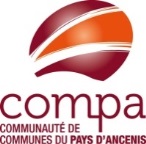 Itinéraires portés par les écoles Année scolaire 2020-2021Uniquement pour les écoles privées. Les écoles publiques doivent envoyer leur fiche pédagogique et leur fiche de financement à leur circonscriptionUne fiche par école à renvoyer au service culturel de la COMPA toute l’annéeJessica FRANGEUL – Jessica.frangeul@pays-ancenis.com Nom de l'établissement scolaire : Adresse et ville : Téléphone : Mail : Nom du directeur :	Jour de décharge : Horaires des classes (matin et soir) : Nom et contact de l’enseignant porteur du projet :Effectifs et niveau(x) de classe (Merci de détailler le nombre d’élèves par niveau) :Présentation et actions prévues du projet : Intervenants extérieurs :Nom/qualité des intervenants extérieurs : Activités pédagogiques assurées par l’enseignant : Activités assurées par l’intervenant :Période d’intervention et nombre de séances prévues par l’intervenant :Sorties culturelles : Lieu : Date : Objet de la visite (exposition, spectacle, rencontre d’auteur…) :Budget : Coût de l’intervenant Coût de la visite ou du spectacleParticipation d’une collectivité (préciser)Participation d’une association (préciser) Autres financements (préciser) 